Wörterbuch Deutsch – ItalienischCl@sse 2.0 Malaparte – 2015Nella prima colonna della tabella è riportato il vocabolo in tedesco, nella seconda colonna l’immagine relativa e nella terza colonna la traduzione del vocabolo in italiano.Tutte le immagini sono di pubblico dominio e/o contrassegnate per il riutilizzo non commerciale.Apotheke, die, (n)Ich gehe in die Apotheke Apotheke, die, (n)Ich gehe in die Apotheke 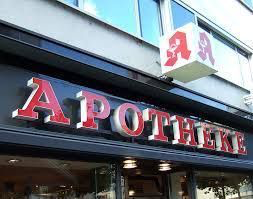    Farmacia Bäckerei,die, (en)Ich gehe in die Bäckerei Bäckerei,die, (en)Ich gehe in die Bäckerei 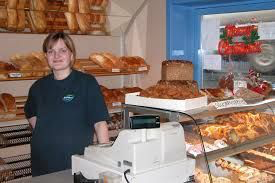 Panetteria Bank, die, (en)Ich gehe in die BankBank, die, (en)Ich gehe in die Bank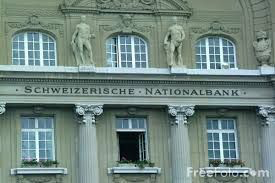 Banca Bioladen, der, (")Ich brauche Obst. Ich gehe in den Bioladen Bioladen, der, (")Ich brauche Obst. Ich gehe in den Bioladen 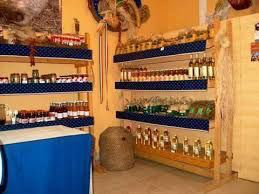 Negozio di prodotti biologiciBoutique, die, (n)Ich gehe in die Boutique Boutique, die, (n)Ich gehe in die Boutique 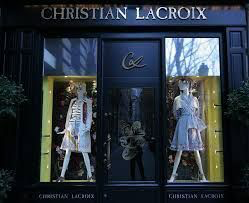 Negozio di vestiti Blumenladen, der,(")Ich gehe in den Blumenladen Blumenladen, der,(")Ich gehe in den Blumenladen 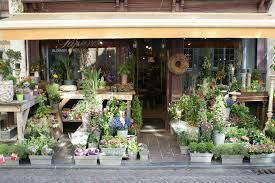 Fioraio Brauchen Ich brauche Du brauchst Er, sie, es braucht Wir brauchen Ihr braucht Sie brauchen Brauchen Ich brauche Du brauchst Er, sie, es braucht Wir brauchen Ihr braucht Sie brauchen 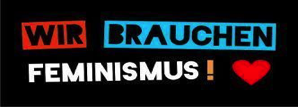 Aver bisogno Café, das, (s)Ich gehe ins Café Café, das, (s)Ich gehe ins Café 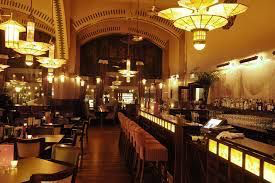 Bar Einkauf, der, (e)Einkäufe Machen 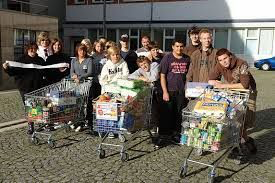 Fare acquisti Einkaufszentrum, das, (en) Ich gehe ins Einkaufszentrum 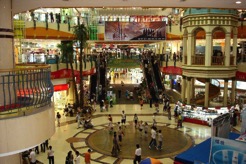 Centro commercialeEs gibtWas gibt es zum Essen?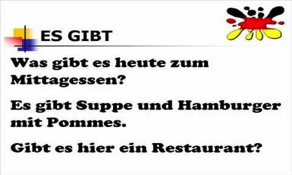 C'è, ci sonoGehenIch gehe Du gehst Er, sie , es Wir gehen Ihr geht Sie gehen 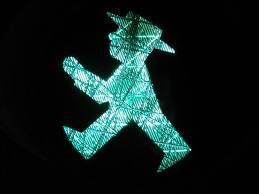 Andare GeöffnetDas Einkaufszentrum ist bis 20 Uhr geöffnet GeöffnetDas Einkaufszentrum ist bis 20 Uhr geöffnet 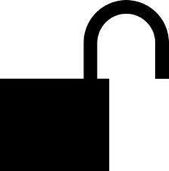 Aperto Geschäft, das , (e)Im Olympiaeinkaufszentrum gibt es 135 Geschäfte Geschäft, das , (e)Im Olympiaeinkaufszentrum gibt es 135 Geschäfte 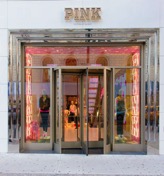 Negozio Kaufhaus , das, ("er)Ich gehe ins Kaufhaus Kaufhaus , das, ("er)Ich gehe ins Kaufhaus 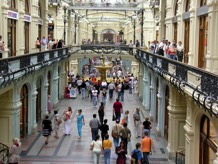 Grandi magazzini Kino, das, (s)Ich gehe ins Kino Kino, das, (s)Ich gehe ins Kino Kino, das, (s)Ich gehe ins Kino 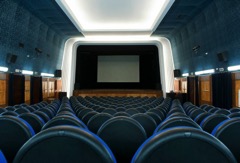 Cinema Konditorei, die, (en)Ich gehe in die KonditoreiKonditorei, die, (en)Ich gehe in die KonditoreiKonditorei, die, (en)Ich gehe in die Konditorei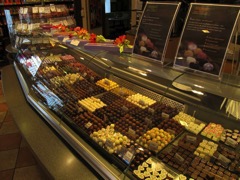 Pasticceria Metzgerei, die,(en)Ich gehe in die Metzgerei Metzgerei, die,(en)Ich gehe in die Metzgerei Metzgerei, die,(en)Ich gehe in die Metzgerei 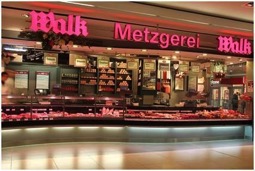 SalumeriaPost, die, (")Ich gehe in die Post Post, die, (")Ich gehe in die Post Post, die, (")Ich gehe in die Post 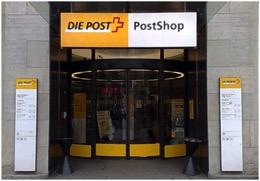 Posta Restaurant, das, (s)Ich gehe ins Restaurant Restaurant, das, (s)Ich gehe ins Restaurant Restaurant, das, (s)Ich gehe ins Restaurant 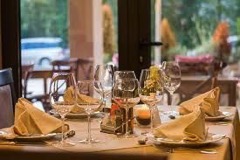 Ristorante Schreibwarengeschäft, das, (e)Ich gehe ins Schreibwarengeschäft Schreibwarengeschäft, das, (e)Ich gehe ins Schreibwarengeschäft Schreibwarengeschäft, das, (e)Ich gehe ins Schreibwarengeschäft 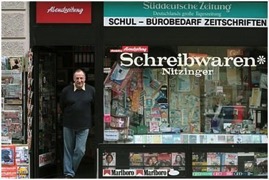 Cartolibreria Schuhgeschäft, das, (e)Ich gehe ins Schuhgeschäft Schuhgeschäft, das, (e)Ich gehe ins Schuhgeschäft Schuhgeschäft, das, (e)Ich gehe ins Schuhgeschäft 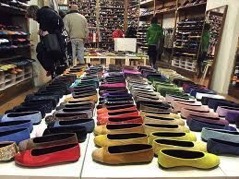 Negozio di scarpeStadt, die, (e)In meiner Stadt gibt es keine KonditoreiStadt, die, (e)In meiner Stadt gibt es keine KonditoreiStadt, die, (e)In meiner Stadt gibt es keine Konditorei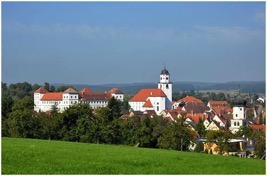 Città Supermarkt, der, ("e)Ich gehe in den Supermarkt Supermarkt, der, ("e)Ich gehe in den Supermarkt Supermarkt, der, ("e)Ich gehe in den Supermarkt 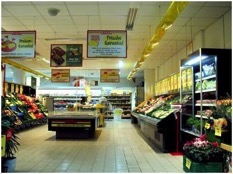 Supermercato WannWann geht deine Mutter einkaufen?WannWann geht deine Mutter einkaufen?WannWann geht deine Mutter einkaufen?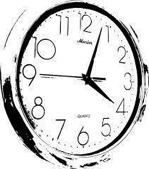 Quando?WohinWohin geht deine Mutter einkaufen?WohinWohin geht deine Mutter einkaufen?WohinWohin geht deine Mutter einkaufen?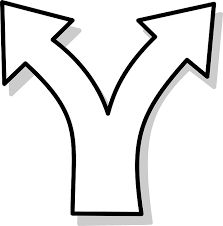 Dove?